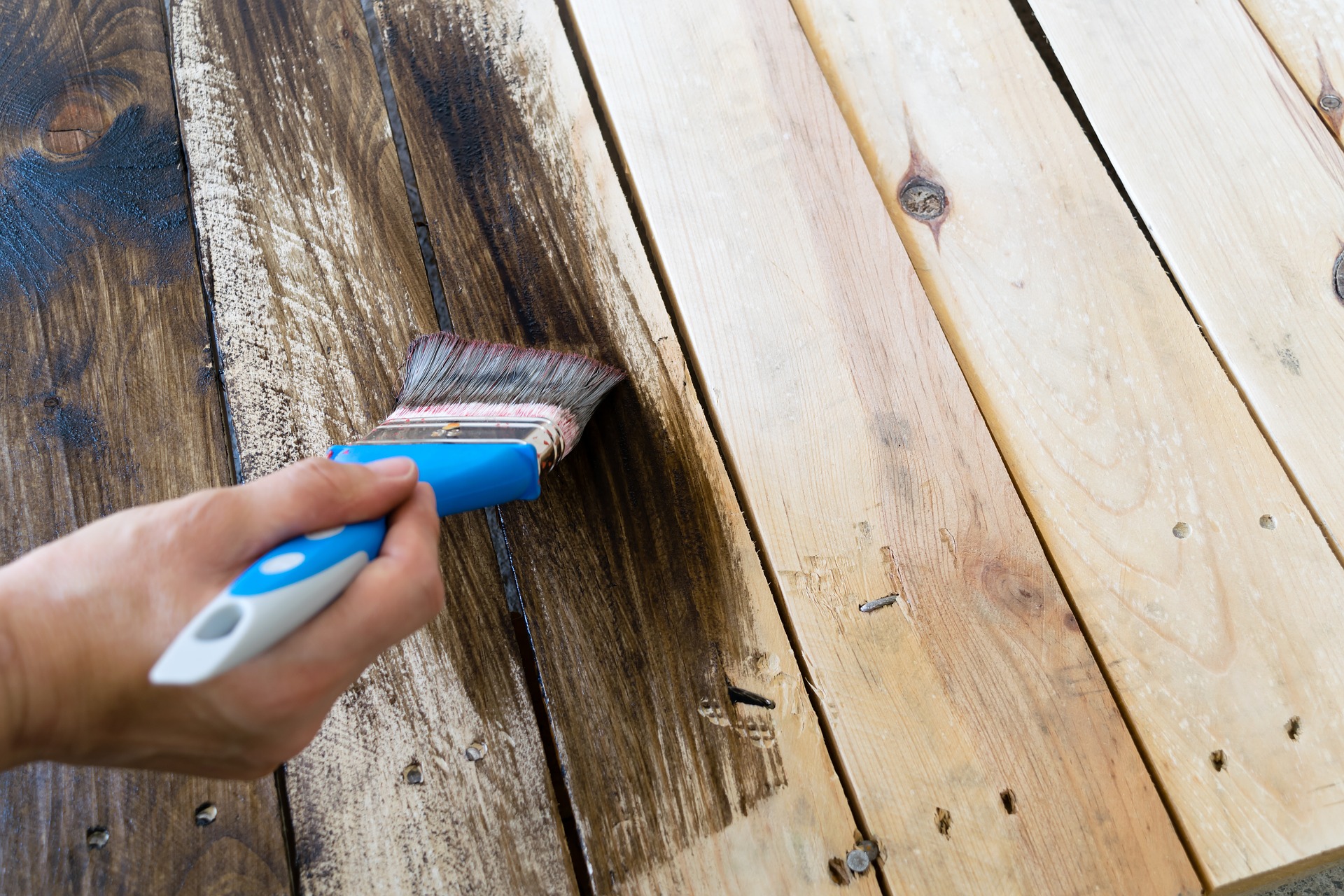 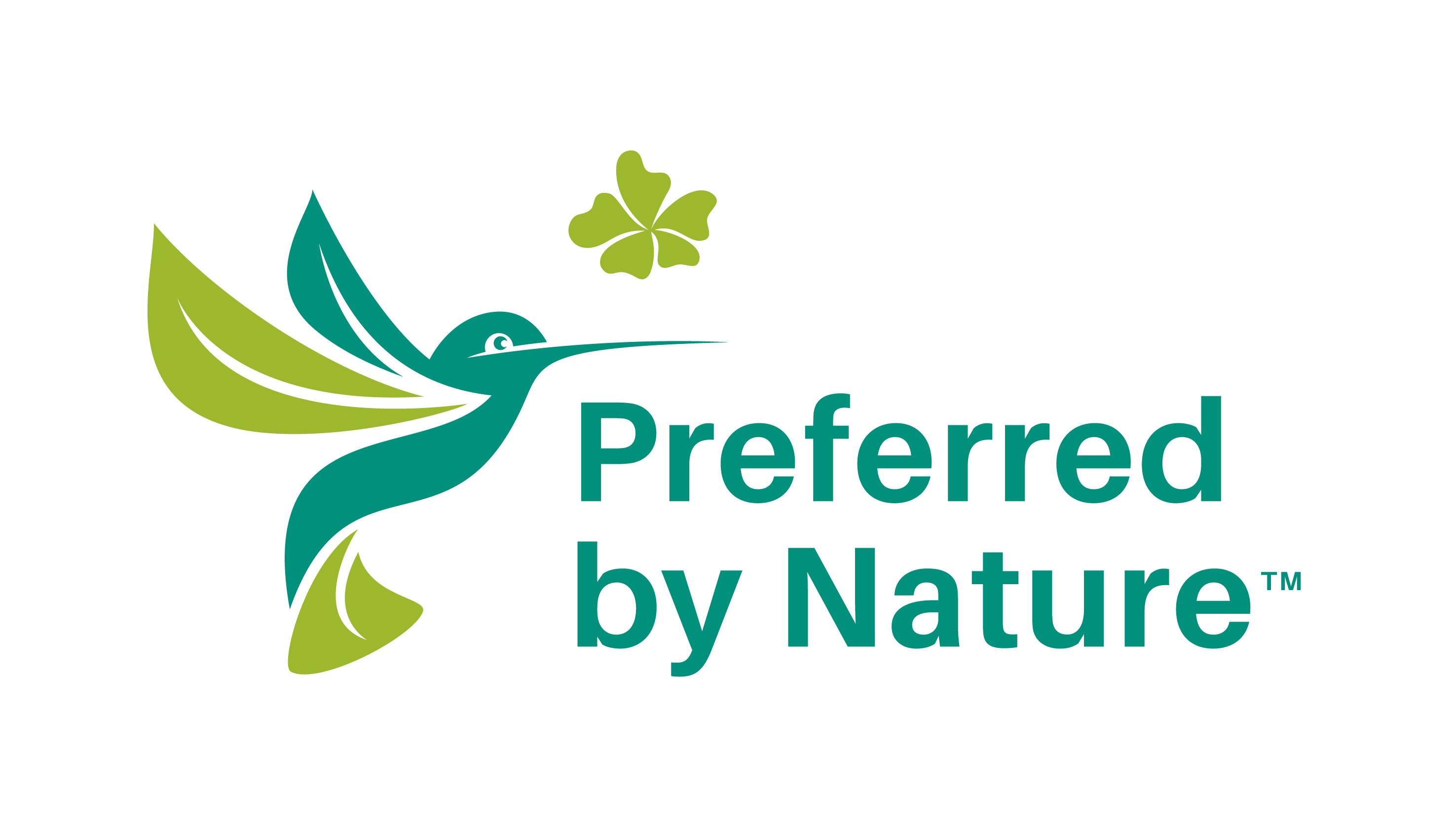 SissejuhatusNÄIDISAlltöövõtuleping FSC sertifikaadita töötvõtjateleAlltöövõtu üldtingimusedAlltöövõtja kohustub vastama kõigile kohaldatavatele sertimisnõuetele ja FSC sertifikaadi omaniku protseduuridele, mis on seotud ostetava teenusega; Alltöövõtja peab kõiki FSC sertifitseeritud toodetes kasutamiseks mõeldud materjale jälgima ja kontrollima, tagamaks et allhanke käigus teostatavate tegevuste käigus ei teki muude materjalidega segunemise või saastumise riski;Alltöövõtja peab käesoleva teenuse ostu lepinguga kaetud toodete tootmiseks kasutama ainult FSC sertifikaadi omaniku poolt antud materjale;Alltöövõtja peab pidama arvestust kõigi alltöövõtulepingu käigus töödeldud materjaliga seotud sisendite, väljundite ja tarnedokumentide kohta;FSC sertifitseeritud toodete eest esitab alltöövõtu järel lõpliku arve FSC sertifikaadi omanik;Alltöövõtja ei või kasutada FSC ega Preferred by Nature kaubamärke reklaami eesmärgil ega toodetel, mida käesolev alltöövõtuleping ei hõlma;Alltöövõtja ei või osta omakorda alltöövõtjatelt mis tahes töötlemisteenuseid;Alltöövõtja lubab Preferred by Nature'il teostada oma tegevuse auditeid, sealhulgas kohapealset hindamist, osana FSC sertifikaadi omaniku auditeerimisest;Alltöövõtja nõustub järgima FSC tööjõu põhinõudeid, nagu on kirjeldatud FSC sertifikaadi omaniku protseduurides (põhipunktid):
7.2. Organisatsioon ei tohi kasutada lapstööjõudu.  7.3. Organisatsioon peab välistama igasuguse sunniviisilise ja kohustusliku töö.7.4. Organisatsioon peab tagama, et kedagi ei diskrimineerita tööl ja kutsealal.7.5. Organisatsioon peab austama ühinemisvabadust ja tegelikku kollektiivläbirääkimiste õigust.Alltöövõtulepingu lisatingimused:{KUI ON KOHALDATAV} Alltöövõtja peab teenuse ostu lepinguga kaetud FSC sertifitseeritud toodetele lisama ainult neid FSC märgiseid, mis on neile saadetud FSC sertifikaadi omaniku poolt.{NIMEKIRI TEENUSE OSTU LEPINGU JUURDE KÄIVATEST LISAINGIMUSTEST}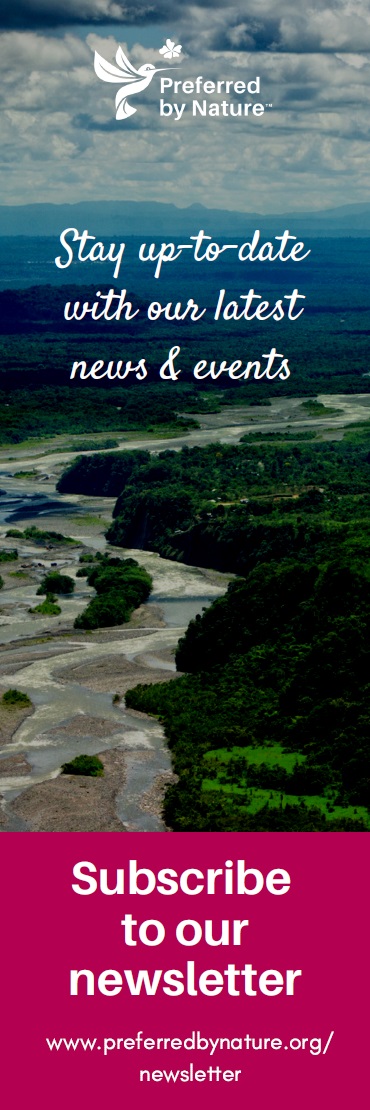 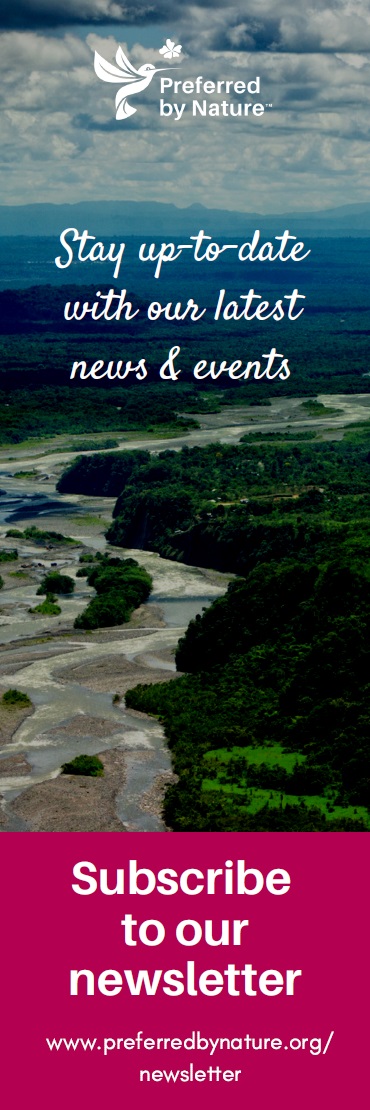 MeistPreferred by Nature (varasemalt NEPCon) on rahvusvaheline mittetulundusorganisatsioon, mis tegeleb inimeste, looduse ja kliima huvides parema maakorralduse ja äritavade toetamisega. Teeme seda läbi ainulaadse kombinatsiooni sertifitseerimisteenuste pakkumisega, teadlikkuse suurendamise projektide ja mahtude kasvu kaudu.Oleme üle 25 aasta töötanud praktiliste lahenduste väljatöötamiseks, et juhtida positiivset mõju tootmismaastikele ja tarneahelatele enam kui 100 riigis. Me keskendume maakasutusele, peamiselt läbi metsa, põllumajanduse ja kliimamõjuga seotud kaupadele. Samuti nendega seotud sektorites nagu turism ja looduskaitse. Lisateavet leiate aadressilt: www.preferredbynature.org  KontaktNEPCon OÜ Filosoofi 31 l Tartu 50108 l Estonia info@nepcon.org Phone: +372 7 380 723 l CVR: 10835645Sertifikaadi omaniku FSC™ tarneahela sertifikaadi kood:Sertifikaadi omaniku kontaktisik:Alltöövõtja:Alltöövõtja kontaktisik:Alltöövõtja asukoht:Alltöövõtulepingu detailid:Sertifikaadi omanikAlltöövõtjaAllkiri ________________________Allkiri ________________________Kuupäev _____________________Kuupäev _____________________